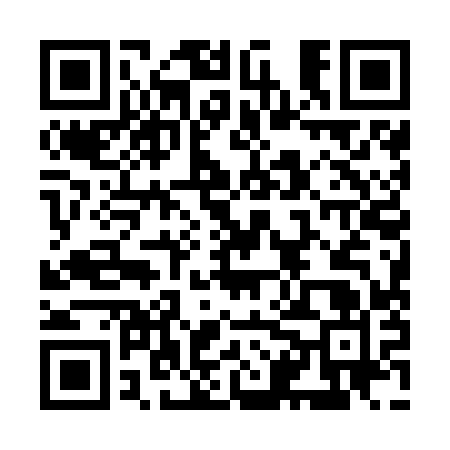 Ramadan times for Acquafredda, ItalyMon 11 Mar 2024 - Wed 10 Apr 2024High Latitude Method: Angle Based RulePrayer Calculation Method: Muslim World LeagueAsar Calculation Method: HanafiPrayer times provided by https://www.salahtimes.comDateDayFajrSuhurSunriseDhuhrAsrIftarMaghribIsha11Mon4:434:436:1212:054:145:585:587:2212Tue4:424:426:1112:054:145:595:597:2313Wed4:404:406:0912:044:156:006:007:2414Thu4:394:396:0712:044:166:016:017:2515Fri4:374:376:0612:044:176:026:027:2616Sat4:354:356:0412:044:186:036:037:2717Sun4:344:346:0312:034:186:046:047:2818Mon4:324:326:0112:034:196:056:057:2919Tue4:304:306:0012:034:206:066:067:3020Wed4:294:295:5812:024:216:076:077:3121Thu4:274:275:5612:024:216:086:087:3322Fri4:254:255:5512:024:226:096:097:3423Sat4:244:245:5312:014:236:106:107:3524Sun4:224:225:5212:014:236:116:117:3625Mon4:204:205:5012:014:246:126:127:3726Tue4:184:185:4912:014:256:136:137:3827Wed4:174:175:4712:004:256:146:147:3928Thu4:154:155:4512:004:266:156:157:4029Fri4:134:135:4412:004:276:166:167:4230Sat4:114:115:4211:594:276:176:177:4331Sun5:105:106:4112:595:287:187:188:441Mon5:085:086:3912:595:297:197:198:452Tue5:065:066:3812:585:297:207:208:463Wed5:045:046:3612:585:307:217:218:474Thu5:035:036:3512:585:317:227:228:485Fri5:015:016:3312:585:317:237:238:506Sat4:594:596:3112:575:327:247:248:517Sun4:574:576:3012:575:327:257:258:528Mon4:554:556:2812:575:337:267:268:539Tue4:544:546:2712:575:347:277:278:5510Wed4:524:526:2512:565:347:287:288:56